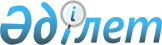 О внесении изменений в постановление Правительства Республики Казахстан от 21 октября 2000 года N 1577
					
			Утративший силу
			
			
		
					Постановление Правительства Республики Казахстан от 17 августа 2007 года N 702. Утратило силу постановлением Правительства Республики Казахстан от 30 сентября 2010 года N 992

      Сноска. Утратило силу постановлением Правительства РК от 30.09.2010 № 992.      Правительство Республики Казахстан  ПОСТАНОВЛЯЕТ : 

      1. Внести в  постановление Правительства Республики Казахстан от 21 октября 2000 года N 1577 "О Почетном дипломе Президента Республики Казахстан за благотворительную и спонсорскую деятельность в культурной и гуманитарной сферах" (САПП Республики Казахстан, 2000 г., N 43, ст. 510) следующие изменения: 

      пункты 3 и 4 исключить; 

      в Правилах по рассмотрению вопросов, связанных с награждением Почетным дипломом Президента Республики Казахстан за благотворительную и спонсорскую деятельность в культурной и гуманитарной сферах, утвержденных указанным постановлением: 

      в пункте 6 слова ", информации и спорта" заменить словами "и информации"; 

      в пункте 8 слова "в год", ", информации и спорта" заменить соответственно словами "в два года", "и информации". 

      2. Настоящее постановление вводится в действие со дня подписания.        Премьер-Министр 

      Республики Казахстан 
					© 2012. РГП на ПХВ «Институт законодательства и правовой информации Республики Казахстан» Министерства юстиции Республики Казахстан
				